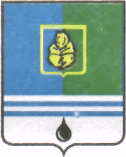 ПОСТАНОВЛЕНИЕАДМИНИСТРАЦИИ  ГОРОДА  КОГАЛЫМАХанты-Мансийского автономного округа - ЮгрыО внесении изменения в постановление Администрации города Когалымаот 14.07.2010 №1531В соответствии с Федеральным законом от 19.06.2004 №54-ФЗ              «О собраниях, митингах, демонстрациях, шествиях и пикетированиях», Федеральным законом от 09.03.2016 №61-ФЗ «О внесении изменений в статьи 2 и 7 Федерального закона «О собраниях, митингах, демонстрациях, шествиях и пикетированиях», Законом Ханты-Мансийского автономного округа - Югры от 08.06.2009 №81-оз «Об отдельных вопросах проведения публичного мероприятия в Ханты-Мансийском автономном округе – Югры», в связи с кадровыми изменениями в структуре Администрации города Когалыма:1. В постановление Администрации города Когалыма от 14.07.2010 №1531 «Об утверждении Положения о порядке согласования уведомления о проведении публичного мероприятия на территории города Когалыма» (далее – постановление) внести следующее изменение: Приложение 3 к постановлению изложить в редакции согласно приложению к настоящему постановлению.Отделу по связям с общественностью и социальным вопросам Администрации города Когалыма (А.А.Анищенко) направить в юридическое управление Администрации города Когалыма текст постановления и приложение к нему, его реквизиты, сведения об источнике официального опубликования в порядке и сроки, предусмотренные распоряжением Администрации города Когалыма от 19.06.2013 №149-р «О мерах по формированию регистра муниципальных нормативных правовых актов Ханты-Мансийского автономного округа – Югры» для дальнейшего направления в Управление государственной регистрации нормативных правовых актов Аппарата Губернатора Ханты-Мансийского автономного округа - Югры.Опубликовать настоящее постановление и приложение к нему в газете «Когалымский вестник» и разместить на официальном сайте Администрации города Когалыма в сети Интернет (www.admkogalym.ru).4. Контроль за выполнением постановления возложить на заместителя главы города Когалыма О.В.Мартынову.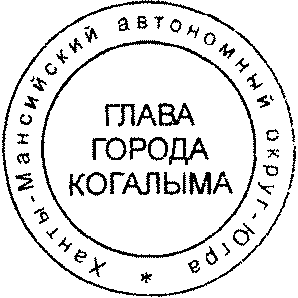 Глава города Когалыма                                                         Н.Н.ПальчиковСогласовано:зам.главы г.Когалыма				О.В.Мартынованачальник ОО ЮУ				С.В.Пановаи.о. начальника ОСОиСВ			О.В.ПодворчанПодготовлено:спец. ОСОиСВ				И.С.ЛеоноваРазослать: Мартыновой О.В., Подивилову С.В., Анищенко А.А., С.П.Сабурову, МАУ газета «Когалымский вестник».Приложение к постановлению Администрации города Когалыма от 02.05.2017 №906Составкомиссии по рассмотрению и согласованию уведомления о проведении публичного мероприятия на территории города Когалыма (далее – Комиссия)Заместитель главы города Когалыма, курирующий вопросы в социальной сфере, председатель Комиссии;Заместитель главы города Когалыма, курирующий деятельность в сфере взаимодействия с правоохранительными органами, заместитель председателя Комиссии;Специалист отдела по связям с общественностью и социальным вопросам Администрации города Когалыма, секретарь Комиссии.Члены Комиссии:Начальник юридического управления Администрации города Когалыма;Начальник Управления культуры, спорта и молодёжной политики Администрации города Когалыма;Начальник отдела по связям с общественностью и социальным вопросам Администрации города Когалыма;Специалист общеправового отдела юридического управления Администрации города Когалыма.____________________От  «02»мая2017г. № 906